Gentilissim*,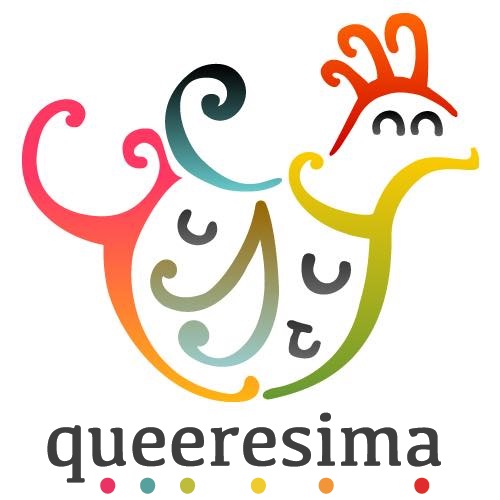 al fine di facilitare la creazione del Calendario Queeresima 2019 vi chiediamo di riempire la seguente tabella con le informazioni richieste relative all’evento da voi proposto. Vi chiediamo, inoltre, di inviarci il modulo in formato file word tramite una mail (indicante nell’oggetto: proposta queeresima 2019) all’indirizzo associazionearc@gmail.com entro il 25 aprile 2019. Vi ringraziamo per la collaborazione! 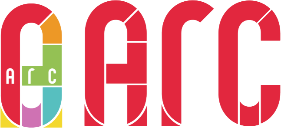 TITOLO:TIPO DI EVENTO:sottolineare la tipologiaincontro,          cinema,            libri,       laboratorio,         manifestazione,               arte,             salute,               aperitivo,            altro:________________LUOGO:città_________________  via___________________ n______eventuali altri riferimenti:DATA:giorno:                              ora:DESCRIZIONE:DESCRIZIONE SINTETICA da inserire nel calendario, massimo 50 paroleASSOCIAZIONE ORGANIZZATRICE indicare il/la referente per l’evento: numero di telefono ed e-mailRELATORI/REATRICI, OSPITIALTRO